Person Specification  ASSISTANT DIRECTOR OF TEACHING AND LEARNING – Technology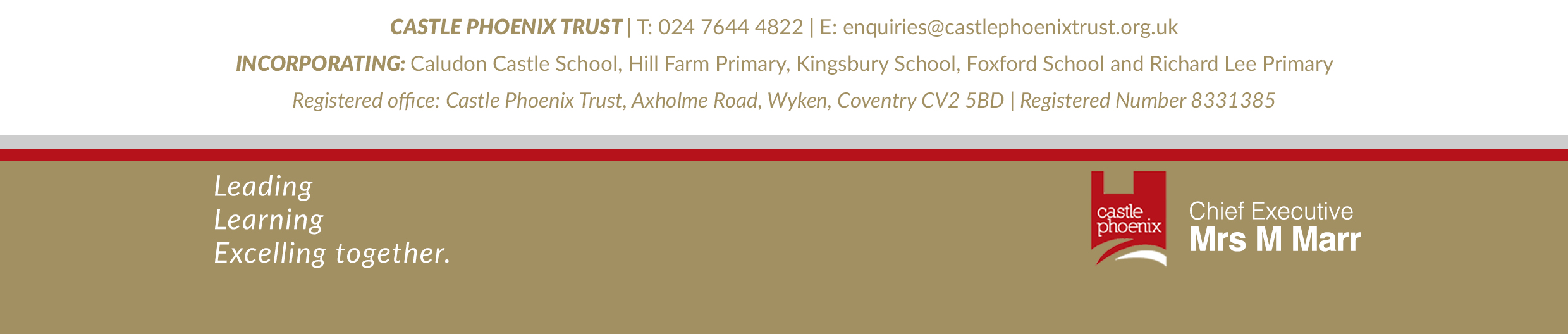 ReferencesThe interview panel may take the opportunity to follow up any relevant issues arising from references during the interview.A = Application Form, I = Interviews, R = References.Criteria EssentialMeasurementEducationalDegree in ICT/Computing or a related subjectGraduate qualified teacher with recognised teaching qualification such as a PGCE or equivalentRecent and relevant experience of teaching ICT at secondary level up to 16Recent and relevant experience of teaching Computing at secondary level up to 16Recent and relevant experience of teaching ICT to post 16 studentsRecent and relevant experience of teaching Computing to post 16 studentsAAAAAAKnowledgeExcellent subject knowledgeUnderstands how to ensure effective student learning through challenging, high quality and exciting teachingUnderstands the potential of student voice and parental engagementExcellent knowledge of classroom skills, Teacher Standards, secondary curriculum and developments, and contemporary pedagogyUnderstands how to ensure effective student learning through challenging, high quality and exciting teachingUnderstands the potential of student voice and parental engagementIs a competent user of ICT and understands its role in enhancing learning and teaching.Understands the positive role of Performance Management within their own professional development.Understands assessment and attainment information can be used to improve practice and raise standardsA, I, R A, I, R A, I , RA, IA, IExperienceIs typically good classroom practitionerIs an outstanding classroom practitionerHas a proven track record of raising and maintaining high educational standardsHas proven successful experience of curriculum development and deliveryWorks effectively with Teaching Assistant/support staff/technicians within the faculty/departmentParticipated in a range of CPDProven track record of involvement in quality assurance process, monitoring and evaluating ‘typicality’ in the classroomA, I, RA, I, RA, I, RA, I, RCriteriaEssentialMeasurementSkills and AbilitiesExcellent level of interpersonal skills and developed communication skills (written and speaking)Well organised and able to prioritise and delegate as necessaryWell-developed problem-solving skillsAble to demonstrate, share and celebrate best practice classroom learning and teaching to a range of audiencesAble to lead training sessions in order to develop colleagues’ skills effectivelyAbility to present a coherent argument whilst appreciating the contributions of othersAble to ensure Literacy, Numeracy and Communication are integral to students’ learningAn ability and willingness to engage in difficult conversations with colleagues about teaching and learning performanceA, I, RA, I, RI, RA, I,A, IA, IA, ICriteriaEssentialMeasurementQualitiesIs flexible, committed and enthusiastic in their approach to the dynamics at the heart of an innovative school environment/culture.Strives constantly to better themselves as a professionalA clearly articulated educational philosophyCommitment to the ethos and aims of the school, to equal opportunities and inclusionCommitment to the education of the whole person promoting social and emotional well-being in addition to academic developmentEnsures a welcoming and stimulating environment for all stakeholdersHigh expectations and a commitment to high standardsWillingness to take responsibility and to display initiativeAdaptability and openness to changeReliability and integrityBe approachable To be motivated, hardworking, able to work confidently under pressure and emotionally resilientEnthusiastic, positive and determinedEmotionally intelligentA sense of humourDesire to pursue own CPDProfessional appearanceI, RA, I, RA, IA, IA, I, RA, IA, I, RA, IA, I, RA, I, RA, I, RA, I, RA, I, RA, I, RIA, IA, I, RICriteriaEssentialMeasurementSafeguardingIn addition to candidate’s ability to perform the duties of the post, the interview will also explore issues relating to safeguarding and promoting the welfare of children including:Motivation to work with children and young people;Ability to form and maintain appropriate relationships and personal boundaries with children and young people;Emotional resilience in working with challenging behaviours; and attitudes to use of authority and maintaining discipline.I, RCriteriaEssentialMeasurementSpecial RequirementsGood health and attendance records in line with school’s Promoting Health at Work PolicyThis post is exempt from the provisions of the Rehabilitation of Offenders Act 1974.  An Enhanced Disclosure and Barring Service Check will be required prior to appointmentI, R